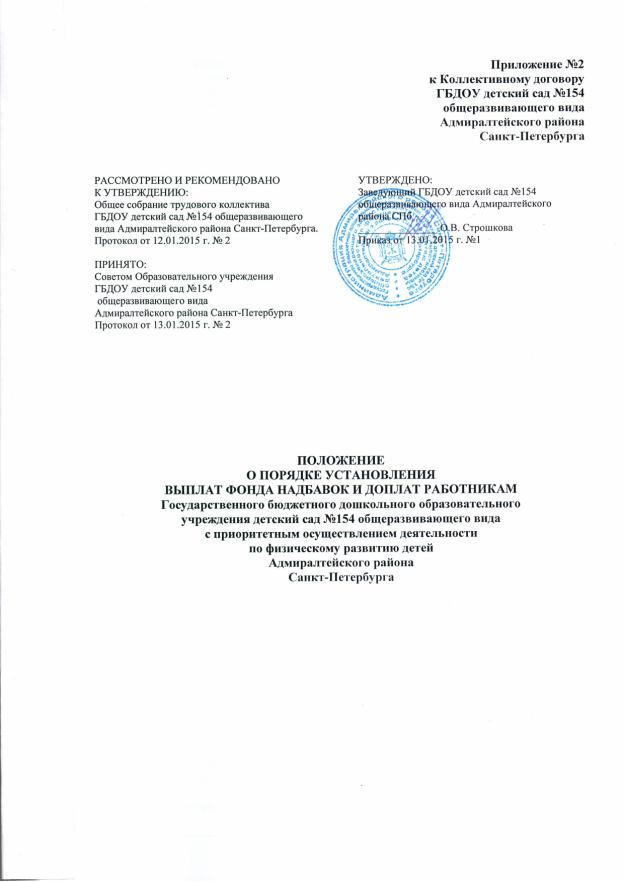 ОБЩИЕ ПОЛОЖЕНИЯ.Настоящее положение о порядке установления выплат из фонда надбавок доплат работникам (далее – Положение) государственного бюджетного дошкольного образовательного учреждения детский сад №154 общеразвивающего вида с приоритетным осуществлением деятельности по физическому развитию детей Адмиралтейского района Санкт-Петербурга (далее – ГБДОУ) разработано в соответствии со следующими нормативными и правовыми документами:Трудовым кодексом Российской Федерации от 30.12.2001 №197-ФЗ (далее – ТК РФ) (гл. 10 ст.57; гл.2, ст.111, ст.133-135, ст.143-147, ст.152-155; гл.52 ст. 333; гл. 55 ст.350); Законом Санкт-Петербурга от 12.10.2005 №531-74 «Об оплате труда работников государственных учреждений, финансируемых за счет средств бюджета Санкт-Петербурга»; постановлением Правительства Санкт-Петербурга от 01.11.2006 №1671 «О системе оплаты труда работников образовательных учреждений, финансируемых за счет средств бюджета Санкт-Петербурга»;распоряжением Комитета по образованию Санкт-Петербурга от 02.12.2005 №916-р «об утверждении методических рекомендаций по системе оплаты труда работников государственных учреждений, финансируемых за счет средств бюджета Санкт-Петербурга»;  приказом Гособразования СССР от 20.08.1990 №579 Об утверждении Положения о порядке установления доплаты за неблагоприятные условия труда работникам организаций и учреждений системы Гособразования СССР» (приложение 2);приказом Минздравсоцразвития России от 31.08.2007 №589 «Об утверждении Порядка проведения аттестации рабочих мест по условиям труда»;приказом Минздравсоцразвития России от 29.12.2007 №822 «Об утверждении Перечня видов выплат компенсационного характера в федеральных бюджетных, автономных, казенных учреждениях и разъяснения о порядке установления выплат компенсационного характера в этих учреждениях»;приказом Минздравсоцразвития России от 26.08.2012 №761н «Об утверждении Единого квалификационного справочника руководителей, специалистов и служащих, раздел «Квалификационные характеристики должностей работников образования», а также: СанПиН 2.4.1.2660-10 «Санитарно-эпидемиологические требования к устройству, содержанию и организации режима работы в дошкольных организациях», СанПиН 2.4.1.2791-10 «Изменения №1 к Сан-ПиН 2.4.1.2660-10;  Письмо Федеральной службы по надзору в сфере защиты прав потребителей и благополучия человека от 10.01.2013 №01/25-13-32;  распоряжение Комитета по образованию Санкт-Петербурга от 28.12.2012 №3480-р «Об утверждении примерных показателей эффективности деятельности педагогических работников государственных образовательных учреждений, реализующих основную общеобразовательную программу дошкольного образования, финансируемых за счет средств бюджета Санкт-Петербурга»;  Коллективный договор ГБДОУ. 1.2. Основной целью настоящего положения является решение задач ГБДОУ согласно Устава и обеспечивается за счет: - усиления материальной заинтересованности работников ГБДОУ в повышении эффективности своей трудовой деятельности; - обеспечения материальной базы для развития молодых специалистов и закрепления высококвалифицированного кадрового потенциала; - обеспечения социально-экономической защиты работников ГБДОУ; - повышения ответственности работников при выполнении своих должностных обязанностей. 1.3. Настоящее положение имеет в своем составе: приложение № 1 – Выплаты из ФНД педагогическим и непедагогическим работникам. 1.4. Настоящее положение регулирует порядок установления следующих стимулирующих и компенсационных выплат к должностным окладам и рабочим ставкам сотрудникам ГБДОУ в пределах фонда надбавок и доплат ГБДОУ:1.5. Размер фонда надбавок и доплат устанавливается Главой администрации Адмиралтейского района – главным распорядителем денежных средств. 1.6. Настоящее Положение является локальным нормативным актом, регламентирующим деятельность ГБДОУ детский сад № 123. 1.7.. Установление компенсационных и стимулирующих выплат к должностным окладам и рабочим ставкам сотрудникам ГБДОУ в пределах фонда надбавок и доплат ГБДОУ производится комиссией по установлению выплат из фонда надбавок и доплат работникам ГБДОУ (далее – Комиссия по установлению выплат), состав которой избирается Общим собранием работников ГБДОУ и утверждается руководителем ГБДОУ. Комиссия по установлению выплат осуществляет свою деятельность в соответствии с Положением о комиссии по установлению выплат из фонда надбавок и доплат работникам ГБДОУ на принципах коллегиальности, открытости, гласности, объективности и целостности оценки. 1.8. На основании решения Комиссии по установлению выплат руководителем ГБДОУ издается приказ об утверждении размера стимулирующих и компенсационных выплат. Материальная помощь, разовые премии и премии из экономии фонда надбавок и доплат оформляются отдельным приказом. 1.9. Размер компенсационных и стимулирующих выплат может быть снижен или полностью отменен: - в случае сокращения фонда надбавок и доплат ГБДОУ; - в случае наличия фактов неполного или некачественного выполнения функций, зафиксированных в приказе руководителя ГБДОУ или в служебных записках руководителей структурных подразделений; - на время отсутствия работника на рабочем месте по причине временной нетрудоспособности, всех видов отпусков; - за нарушение инструкций любого вида и трудовой дисциплины; - за наличие обоснованных жалоб от родителей; - за грубое обращение с детьми, влекущее за собой нарушение прав ребенка. 1.10..Положение принимается на неопределенный период. Изменения и дополнения к настоящему Положению принимаются в том же порядке, что и само Положение. После принятия новой редакции Положения предыдущая редакция утрачивает силу.Приложение 1 к ПОЛОЖЕНИЮ О ПОРЯДКЕ УСТАНОВЛЕНИЯ ВЫПЛАТ ИЗ ФОНДА НАДБАВОК И ДОПЛАТ РАБОТНИКАМ Государственного бюджетного дошкольного образовательного учреждения детский сад №154 общеразвивающего вида с приоритетным осуществлением деятельности по физическому развитию детей Адмиралтейского района Санкт-Петербурга 1. ПОРЯДОК УСТАНОВЛЕНИЯ КОМПЕНСАЦИОННЫХ ВЫПЛАТ. 1.1. Компенсационные выплаты за работы с вредными и (или) опасными, и (или) тяжелыми, и иными особыми условиями труда устанавливаются в соответствии с картами аттестации рабочих мест ГБДОУ в процентном отношении к должностным окладам и рабочим ставкам:	Компенсационные выплаты за работы с вредными и (или) опасными, и (или) тяжелыми, и иными особыми условиями труда распространяются как на основных работников, так и на работников – внутренних совместителей. Размер выплат устанавливается Комиссией по установлению выплат, утверждаются руководителем ГБДОУ и оформляются отдельным приказом. 1.2.Размер компенсационных выплат за работу в выходные и нерабочие дни утверждается руководителем ст.152 ТК РФ , включается в общую сумму компенсационных и стимулирующих выплат, которая оформляется одним приказом. 1.3. Размер компенсационных выплат за сверхурочную работу утверждается руководителем в соответствии со ст.152 ТК РФ по факту выполнения работы в твердом денежном эквиваленте, включается в общую сумму компенсационных и стимулирующих выплат, которая оформляется одним приказом. 1.4.Размер доплат за работу, не входящую в круг должностных обязанностей устанавливается Комиссией по установлению выплат в зависимости от объема дополнительной работы в твердом денежном эквиваленте, утверждается руководителем ГБДОУ и включается в общую сумму компенсационных и стимулирующих выплат, которая оформляется одним приказом. Такого вида доплаты могут устанавливаться: - на определенный период (месяц, квартал, год, учебный год и т.д.); - на неопределенный период; - по конечному результату выполненной работы. Доплаты, устанавливаемые по конечному результату работы и на определённый период:1.5. Материальная помощь оказывается сотрудникам ГБДОУ, находящимся в сложной жизненной ситуации, на основании письменного заявления сотрудника по согласованию с профсоюзной организацией и общего собрания работников ГБДОУ. Оказание материальной помощи производится на основании приказа заведующего ГБДОУ. Материальная помощь может быть оказана в следующих случаях:1.6. Доплаты к должностному окладу руководителя ГБДОУ за работу, не входящую в круг должностных обязанностей устанавливаются приказом администрации Адмиралтейского района с учетом деятельности за отчетный период. 2. ПОРЯДОК УСТАНОВЛЕНИЯ СТИМУЛИРУЮЩИХ ВЫПЛАТ 2.1. Размер надбавок непедагогическим работникам за высокое качество (результативность) работы, интенсивность труда устанавливается к должностным окладам и рабочим ставкам сотрудникам ГБДОУ Комиссией по установлению выплат в твердом денежном эквиваленте, утверждается руководителем ГБДОУ и включается в общую сумму компенсационных и стимулирующих выплат, которая оформляется одним приказом. Такого вида надбавки могут устанавливаться: - на определенный период (месяц, квартал, год, учебный год и т.д.); - на неопределенный период; - по конечному результату выполненной работы. Надбавки непедагогическим работникам за высокое качество (результативность) работы, интенсивность труда, устанавливаемые по конечному результату работы и на определенный срок:2.2. Размер надбавок медицинским работникам за высокое качество (результативность) работы, интенсивность труда устанавливается к должностным окладам сотрудникам ГБДОУ Комиссией по установлению выплат в твердом денежном эквиваленте, утверждается руководителем ГБДОУ и включается в общую сумму компенсационных и стимулирующих выплат, которая оформляется одним приказом. Такого вида надбавки могут устанавливаться: - на определенный период (месяц, квартал, год, учебный год и т.д.); - на неопределенный период; - по конечному результату выполненной работы. Надбавки медицинским работникам за высокое качество (результативность) работы, интенсивность труда, устанавливаемые по конечному результату работы и на определенный срок:2.3. Разовые премии устанавливаются по усмотрению руководителя ГБДОУ согласно коллективному договору ГБДОУ. Разовые премии могут устанавливаться для всех категорий работников ГБДОУ в качестве материального поощрения:2.4. Премии из экономии фонда надбавок и доплат устанавливаются непосредственно руководителем ГБДОУ с учетом мнения руководителей структурных подразделений в качестве материального поощрения работников и стимулирования административной, педагогической и финансово-хозяйственной деятельности сотрудников. Премии из экономии фонда надбавок доплат устанавливаются в абсолютной величине за высокие достижения по факту отработанного времени на отчетный период. Размер премии определяется в индивидуальном порядке с учетом трудового вклада работника, а также качества результатов работы и исчисляется в твердом денежном выражении. 2.5. Надбавки к должностному окладу руководителя ГБДОУ за высокое качество (результативность) работы, интенсивность работы устанавливаются приказом администрации Адмиралтейского района Санкт-Петербурга с учетом деятельности за отчетный период.компенсационные выплаты компенсационные выплаты компенсационные выплаты вид выплат ограничения или рекомендации по размеру выплат ссылка на законодательные, локальные акты и документы За работы с вредными и (или) опасными, и (или) тяжелыми, и иными особыми условиями труда Повышающий коэффициент от должностного оклада или рабочей ставки не превышает 0,12. С учетом карт аттестации рабочих мест Ст.147 ТК РФ Карты аттестация рабочих мест по условиям труда, проведенная согласно приказу Минздравсоцразвития России от31.08.2007 № 569 «Об утверждении Порядка проведения аттестации рабочих мест по условиям труда» Приложение 2 к Приказу Гособразования СССР от 20.08.1990 №579 «Об утверждении Положения о порядке установления доплаты за неблагоприятные условия труда работникам организаций и учреждений системы Гособразования СССР» За работу в выходные и нерабочие дни Не менее чем в двойном размере: не менее двойной части оклада за час работы Ст.111, ст.153 ТК РФ Коллективный договор ГБДОУ За время простоя по вине работодателя Оплачивается в размере не менее двух третей средней заработной платы работника ст.157 ТК РФ Коллективный договор ГБДОУ За работу в ночное время от должностного оклада за каждый час работы ст.154 ТК РФ Коллективный договор За сверхурочную работу За первые два часа работы не менее чем в полуторном размере, за последующие часы – не менее чем в двойном размере За первые два часа работы не менее чем в полуторном размере, за последующие часы – не менее чем в двойном размере Ст.152 ТК РФ Коллективный договор ГБДОУ Ст.152 ТК РФ Коллективный договор ГБДОУ Доплаты, устанавливаемые за работу, не входящую в круг должностных обязанностей Устанавливается в твердом денежном эквиваленте в зависимости от объема дополнительной работы Устанавливается в твердом денежном эквиваленте в зависимости от объема дополнительной работы п.1.4. – приложения 1 к настоящему положению п.1.4. – приложения 1 к настоящему положению Материальная помощь Устанавливается в твердом денежном эквиваленте Устанавливается в твердом денежном эквиваленте п.1.5. приложения 1 к настоящему положению Решение Комиссии по распределению выплат из ФНД ГБДОУ п.1.5. приложения 1 к настоящему положению Решение Комиссии по распределению выплат из ФНД ГБДОУ Доплаты к должностному окладу руководителя, устанавливаемые за работу, не входящую в круг должностных обязанностей Распоряжение администрации Адмиралтейского района Распоряжение администрации Адмиралтейского района стимулирующие выплаты стимулирующие выплаты стимулирующие выплаты стимулирующие выплаты стимулирующие выплаты вид выплат ограничения или рекомендации по размеру выплат ссылка на законодательные, локальные акты и документы ссылка на законодательные, локальные акты и документы Надбавки педагогическим работникам за высокое качество(результативность) работы, интенсивность труда в соответствии с эффективными показателями для занимаемой должности По сумме набранных баллов в пределах значений для каждого показателя критерия занимаемой должности Приказ Минздравсоцразвития России от 26.08.2012 №761н «Об утверждении Единого квалификационного справочника руководителей, специалистов и служащих, раздел «Квалификационные характеристики должностей работников образования» Приложение 2 настоящего положения Приказ Минздравсоцразвития России от 26.08.2012 №761н «Об утверждении Единого квалификационного справочника руководителей, специалистов и служащих, раздел «Квалификационные характеристики должностей работников образования» Приложение 2 настоящего положения Надбавки непедагогическим работникам за высокое качество (результативность) работы, интенсивность труда В пределах размеров, соответствующих видам надбавок для занимаемой должности. Устанавливаются в твердом денежном эквиваленте Приказ Минздравсоцразвития России от 26.08.2012 №761н «Об утверждении Единого квалификационного справочника руководителей, специалистов и служащих, раздел «Квалификационные характеристики должностей работников образования» п.2.1 настоящего положения Приказ Минздравсоцразвития России от 26.08.2012 №761н «Об утверждении Единого квалификационного справочника руководителей, специалистов и служащих, раздел «Квалификационные характеристики должностей работников образования» п.2.1 настоящего положения Надбавки медицинским работникам за высокое качество (результативность) работы, интенсивность труда В пределах размеров, соответствующих видам надбавок для занимаемой должности Устанавливаются в твердом денежном эквиваленте Приказ Минздравсоцразвития России от 26.08.2012 №761н «Об утверждении Единого квалификационного справочника руководителей, специалистов и служащих, раздел «Квалификационные характеристики должностей работников образования» п..2.2. настоящего положения Приказ Минздравсоцразвития России от 26.08.2012 №761н «Об утверждении Единого квалификационного справочника руководителей, специалистов и служащих, раздел «Квалификационные характеристики должностей работников образования» п..2.2. настоящего положения Разовые премии Устанавливается в твердом денежном эквиваленте п.2.3. настоящего положения Коллективный договор ГБДОУ п.2.3. настоящего положения Коллективный договор ГБДОУ Премии из экономии фонда надбавок и доплат Устанавливается в твердом денежном эквиваленте п.2.4. настоящего положения Коллективный договор ГБДОУ п.2.4. настоящего положения Коллективный договор ГБДОУ Надбавки к должностному окладу руководителя за высокое качество (результативность) работы, интенсивность Распоряжение администрации Адмиралтейского района Распоряжение администрации Адмиралтейского района должность Размер в % отношение от должностного оклада или рабочей ставки (в %) основание период медицинская сестра 10 Работы по хлорированию воды, с приготовлением дезинфицирующих растворов, а также их применением. Работа с использованием хим.реактивов, а также с их хранением (складированием) На период работы ГБДОУ в режиме с детьми повар 12 Работа у горячих плит, у плит для жарения и выпечки. Работы, связанные с разделкой, обрезкой мяса, рыбы, резкой и чисткой лука, опалкой птицы. На период работы ГБДОУ в режиме с детьми кухонный рабочий 10 10Работы, связанные с разделкой, обрезкой мяса, рыбы, резкой и чисткой лука, опалкой птицы. Работы, связанные с мойкой посуды, тары, технологического оборудования вручную с применением кислот, щелочей и других химических веществ. Работы по хлорированию воды, с приготовлением дезинфицирующих растворов, а также их применением На период работы ГБДОУ в режиме с детьми На период карантина машинист по стирке и ремонту спецодежды 10 Стирка, сушка и глажение спецодежды Постоянно уборщик служебных помещений 10 Работы по хлорированию воды, с приготовлением дезинфицирующих растворов, а также их применением Постоянно помощник воспитателя 10 Работы, связанные с мойкой посуды, тары, технологического оборудования вручную с применением кислот, щелочей и других химических веществ. На период работы ГБДОУ в режиме с детьми рабочий КОРЗ 10 Работы на высоте 1,5 метра и более относительно поверхности земли (пола) Постоянно мойщик посуды 10 Работы, связанные с мойкой посуды, тары, технологического оборудования вручную с применением кислот, щелочей и других химических веществ. на период работы с детьми № п/п вид доплаты категория работников (должности) в соответствии со штатным расписанием размер доплаты (в рублях) период, на который устанавливается доплата 1.4.1. Работа в различных комиссиях, стабилизирующих деятельность ГБДОУ специалисты, руководители (заместитель заведующего по АХР, завхоз), служащие, медицинский персонал до 1000,00 по конечному результату выполненной работы 1.4.2. Активное участие в разработке локальных нормативных актов (положений, инструкций и т.п.) все категории до 3 000,00 по конечному результату выполненной работы 1.4.3. Выполнение работ по благоустройству земельного участка ГБДОУ: озеленение, покраска оборудования, уход за цветниками, оформление в зимний период специалисты, руководители (заместитель заведующего по АХР), служащие, рабочие (рабочий КОРЗ, уборщик территории) до 2 000,00 по конечному результату работы 1.4.4. Личное практическое участие в проведении ремонтных работ все категории до 30 000, 00 по конечному результату работы 1.4.5. Помощь администрации в решении особо важных хозяйственных и организационных вопросов (работа с договорниками, оформление личных дел детей, организация открытых мероприятий и т.п.) 1.4.6. Личное практическое участие в открытых мероприятиях ГБДОУ: - участие в качестве актеров в детских праздниках (в зависимости от роли) - участие в качестве актеров в открытом мероприятии районного масштабаруководители, рабочие, медицинский персонал до 1000,00 до 2000,00 по конечному результату работы 1.4.10 Оснащение костюмерной (пошив костюмов, изготовление эксклюзивных декораций и атрибутов) руководители, рабочие, медицинский персонал до 5 000,00 по конечному результату работы 1.4.11. Ответственный за ведение электронных баз данных («Параграф») все категории до 2 000,00 по конечному результату работы (заполнение баз данных) 1.4.12. Работа с электронной программой по питанию, составление ежедневного меню-требования для воспитанников ГБДОУ руководители, медицинский персонал до 2 000,00 01.10.2012-31.12.2012 1.4.13. Выполнение постоянной общественной работы: - ответственный из числа работников за профсоюзную деятельность; -ответственный за оформление и обновление документации ГБДОУ по охране труда; - ответственный за оформление и обновление документации по ГО ЧС - ответственный за оформление и обновление документации ГБДОУ по ПБ все категории работников до 500,00 до 1 000,00 до 1 000,00 на учебный год по конечному результату работы по конечному результату работы 1.4.14. Помощь администрации при составлении и разработке технических заданий для Государственных закупок по ГБДОУ, при мониторинге цен на необходимые услуги все категории работников до 10000,00 по конечному результату 1.4.15 Работа в комиссии по Государственным закупкам все категории до 5000,00 по конечному результату 1.4.16 Ответственный за работу с сайтом руководители, педагогические работники до 2 000,00 по конечному результату работы 1.4.17 Непредусмотренные виды работ все категории до 5000,00 по факту № п/п мотивация для оказания материальной помощи сумма в рублях 1.5.1. Потеря близких родственников (родители, муж, жена, дети) до 30 000,00 1.5.2. Оказание помощи семье погибшего сотрудника ГБДОУ до 10 000,00 1.5.3 Длительная болезнь или инвалидность сотрудника ГБДОУ до 10 000,00 1.5.4 Длительная болезнь и дорогостоящее лечение близкого члена семьи ГБДОУдо 35 000,00 1.5.5. При чрезвычайных ситуациях, нанесших ущерб имуществу сотрудника ГБДОУ до 10 000,00 1.5.7. В связи с тяжелым материальным положением до 10 000,00 1.5.8. При посещении платных курсов повышения квалификации, платных конференций, семинаров (на основании платежных документов и по согласованию с общим собранием ГБДОУ) до 5 000,00 1.5.9 При рождении ребенка до 10 000.00 № п/п должность вид надбавки размер надбавки (в % или в рублях) период, на который устанавливается надбавка 2.1.1 Для всех непедагогических работников Подработка в целях замены отсутствующих работников до 500,00 по факту 2.1.1 Для всех непедагогических работников Выполнение срочных и важных работ, возникающих в связи с производственной необходимостью до 1 000,00 по факту 2.1.1 Для всех непедагогических работников Соблюдение норм здорового образа жизни (отсутствие листков нетрудоспособности; исключение вредных привычек и отсутствие перекуров в течение рабочего времени до 1 000,00 1 раз в месяц по факту наличия 2.1.2 Заместитель заведующего по АХР Экономное и грамотное расходование средств по статьям сметы денежных средств до 5 000,00 по конечному результату работы на конец месяца 2.1.2 Заместитель заведующего по АХР Осуществление контроля и своевременное оформление соответствующей документации по обеспечению сохранности имущества ГБДОУ до 2 000,00 по конечному результату работы на конец месяца 2.1.2 Заместитель заведующего по АХР Подготовка и проведение мероприятий по подготовке учреждения к новому учебному году до 5 000,00 по конечному результату работы на конец месяца 2.1.2 Заместитель заведующего по АХР Своевременное и грамотное осуществление документооборота с централизованной бухгалтерией до 1000,00 по конечному результату работы на конец месяца 2.1.2 Заместитель заведующего по АХР Работа с подрядными организациями до 5000,00 по конечному результату работы на конец месяца 2.1.2 Заместитель заведующего по АХР Организация функционирования ГБДОУ при ЧС до 3 000,00 по конечному результату работы на конец месяца 2.1.2 Заместитель заведующего по АХР Соблюдение норм здорового образа жизни (отсутствие листков нетрудоспособности; исключение вредных привычек и отсутствие перекуров в течение рабочего временидо 1 000,00 по конечному результату работы на конец месяца 2.1.3. Помощник воспитателя Помощь педагогическим работникам в реализации ООП ГБДОУ: - помощь при организации совместной деятельности педагога и ребенка в рамках НОД; - помощь при организации совместной деятельности вне НОД; - помощь при формировании у детей навыков самообслуживания; - помощь при проведении закаливающих процедур; - сопровождение детей при проведении мероприятий за пределами ГБДОУ Выполнение требований СанПиН (отсутствие серьезных замечаний со стороны медицинского персонала, администрации, воспитателей группы своевременное устранение недочетов) -Подработка в целях замены отсутствующих работников до 500,00 за каждый вид до 1000 руб. 1 раз в месяц по итогам работы 1 раз в месяц по факту наличия или отсутствия замечаний (при наличии замечаний при проверках вышестоящих инстанций выплата не производится) 2.1.4. Повар Образцовое содержание пищеблока (акты проверок) до 1 000,00 по конечному результату работы на конец месяца 2.1.4. Повар Высокое качество приготовления пищи (на основании заключений бракеражной комиссии) до 1 000,00 2.1.4. Повар Выполнение требований СанПиН (отсутствие серьезных замечаний со стороны медицинского персонала, администрации, воспитателей группы своевременное устранение недочетов) до 1 000,00 1 раз в месяц по факту наличия или отсутствия замечаний (при наличии замечаний при проверках вышестоящих инстанций выплата не производится) Взятие и маркировка суточных проб каждого приёма пищи ежедневноДо 1 000,001 раз в месяц по факту наличия или отсутствия замечаний (при наличии замечаний при проверках вышестоящих инстанций выплата не производится) 2.1.5. Кухонный рабочий, мойщик посуды Выполнение требований СанПиН (отсутствие серьезных замечаний со стороны медицинского персонала, администрации, воспитателей группы своевременное устранение недочетов) Подработка в целях замены отсутствующих работниковдо 1 000,00 1 раз в месяц по факту наличия или отсутствия замечаний (при наличии замечаний при проверках вышестоящих инстанций выплата не производится) 2.1.6. Машинист по стирке и ремонту спецодежды, кастелянша Стирка мягких игрушек по просьбе воспитателей до 500,00 по конечному результату работы на конец месяца 2.1.6. Машинист по стирке и ремонту спецодежды, кастелянша -Выполнение требований СанПиН (отсутствие серьезных замечаний со стороны медицинского персонала, администрации, воспитателей группы своевременное устранение недочетов) -Подработка в целях замены отсутствующих работников до 1 000,00 1 раз в месяц по факту наличия или отсутствия замечаний (при наличии замечаний при проверках вышестоящих инстанций выплата не производится) 2.1.7. Уборщик служебных помещений -Высокое качество работы по поддержанию чистоты -Подработка в целях замены отсутствующих работников в зданиях ГБДОУдо 1 000,00 по конечному результату работы на конец месяца 2.1.8. Рабочий КОРЗ, электромонтер Оперативное и качественное устранение неполадок до 500,00 по конечному результату работы на конец месяца 2.1.8. Рабочий КОРЗ, электромонтер Оперативность работы при ЧС, включая сверхурочную до 1 000,00 2.1.9. Уборщик территории Интенсивность и напряженность труда, дополнительные нагрузки при подготовке загородной дачи до 2 000,00 По конечному результату работы № п/п должность вид надбавки размер надбавки (в % или в рублях) период, на который устанавливается надбавка 2.2.1. Для всех медицинских работников Подработка в целях замены отсутствующих работников до 500,00 по факту 2.2.1. Для всех медицинских работников Выполнение срочных и важных работ, возникающих в связи с производственной необходимостью до 1 000,00 по факту 2.2.1. Для всех медицинских работников Соблюдение норм здорового образа жизни (отсутствие листков нетрудоспособности; исключение вредных привычек и отсутствие перекуров в течение рабочего времени) до 800,00 1 раз в месяц по факту наличия 2.2.2. Медицинская сестра (все категории) Результативная работа по снижению заболеваемости, улучшению посещаемости детей ГБДОУ: - организация и проведение закаливающих процедур; - витаминизация; - другое до 1 000,00 по конечному результату работы на конец месяца 2.2.2. Медицинская сестра (все категории) Результативная работа по взаимодействию с педагогическими работниками ГБДОУ: - консультирование, инструктаж, разработка памяток; - участие в мониторинге физического развития детей (оформление результатов мониторинга в соответствии с ООП ГБДОУ); - участие в составлении режимов; - регулярное составление и оформление гибких режимов для детей после заболевания; - участие в реализации совместной деятельности с детьми в рамках ООП ГБДОУ; - проведение ежемесячного мониторинга заболеваемости по ГБДОУдо 2000,00 до 1 000,00 до 500,00 № п/п мотивация для поощрения сумма в рублях 2.3.1. Юбилейная дата со дня рождения до 10 000,00 2.3.2. Юбилейная дата педагогической или трудовой деятельности до 10 000,00 2.3.3. В связи со свадьбой сотрудника до 10 000,00 2.3.4. В связи с рождением ребенка до 20 000,00 2.3.5. Выполнение срочных и важных работ, многолетний добросовестный труд до 20 000,00 2.3.6. Выпуск воспитанников в школу с высокими показателями до 10000,00 2.3.6. Непедагогическим работникам за высокое качество работы до 15 000,00 2.3.7. Праздничные даты (День дошкольного работника, Новый год, 8 марта, 23 февраля) до 20 000,00 